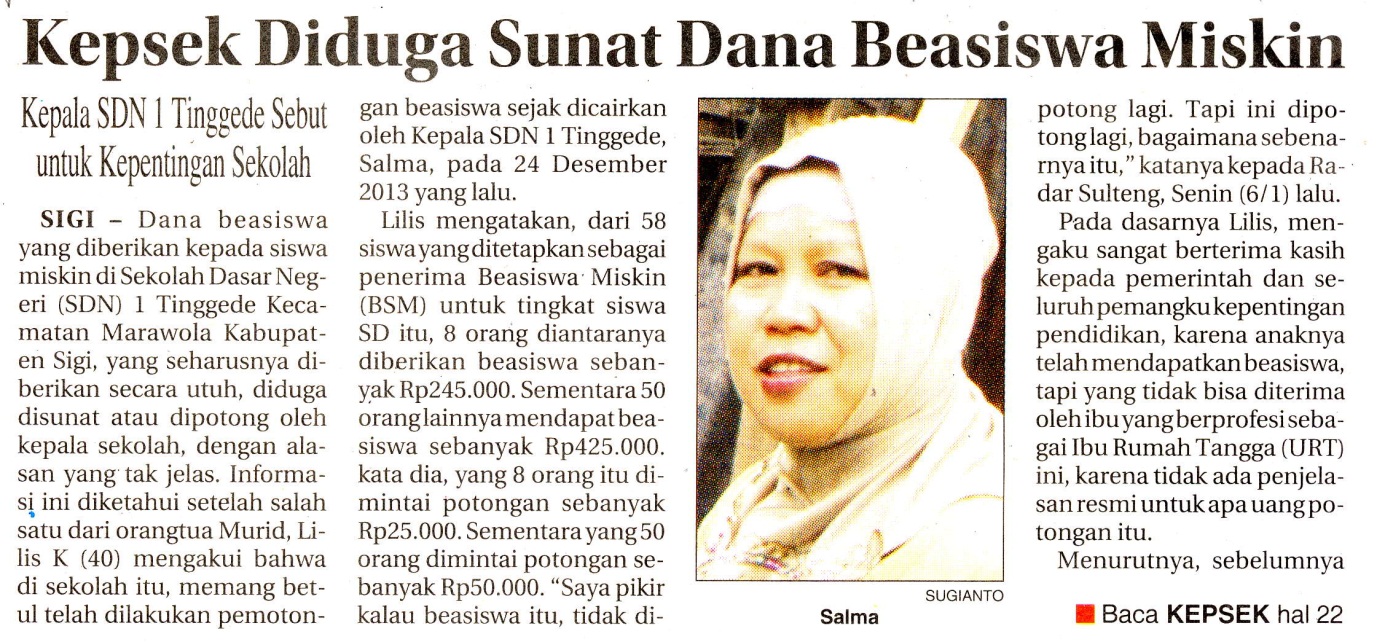 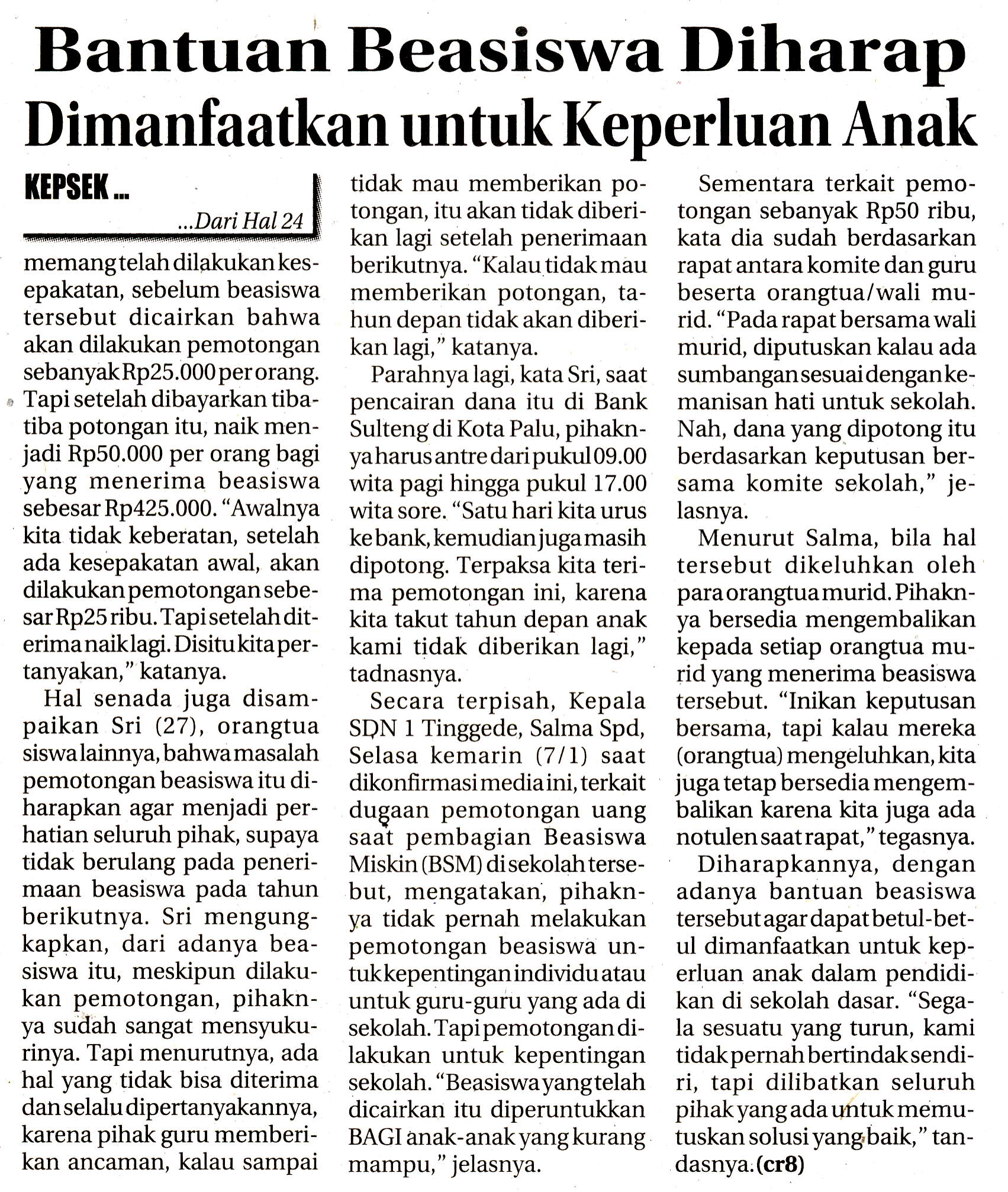 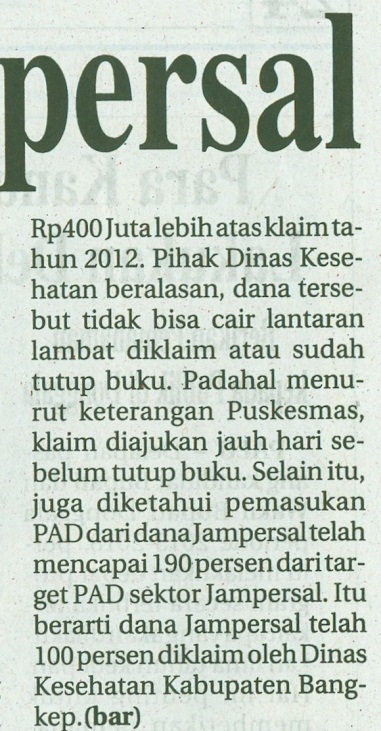 Harian    	:Radar SultengKasubaudSulteng IHari, tanggal:Rabu, 08 Januari 2014KasubaudSulteng IKeterangan:Halaman 24  Kolom 15-18;Hal. 22 Kol. 05-07 KasubaudSulteng IEntitas:Kabupaten SigiKasubaudSulteng I